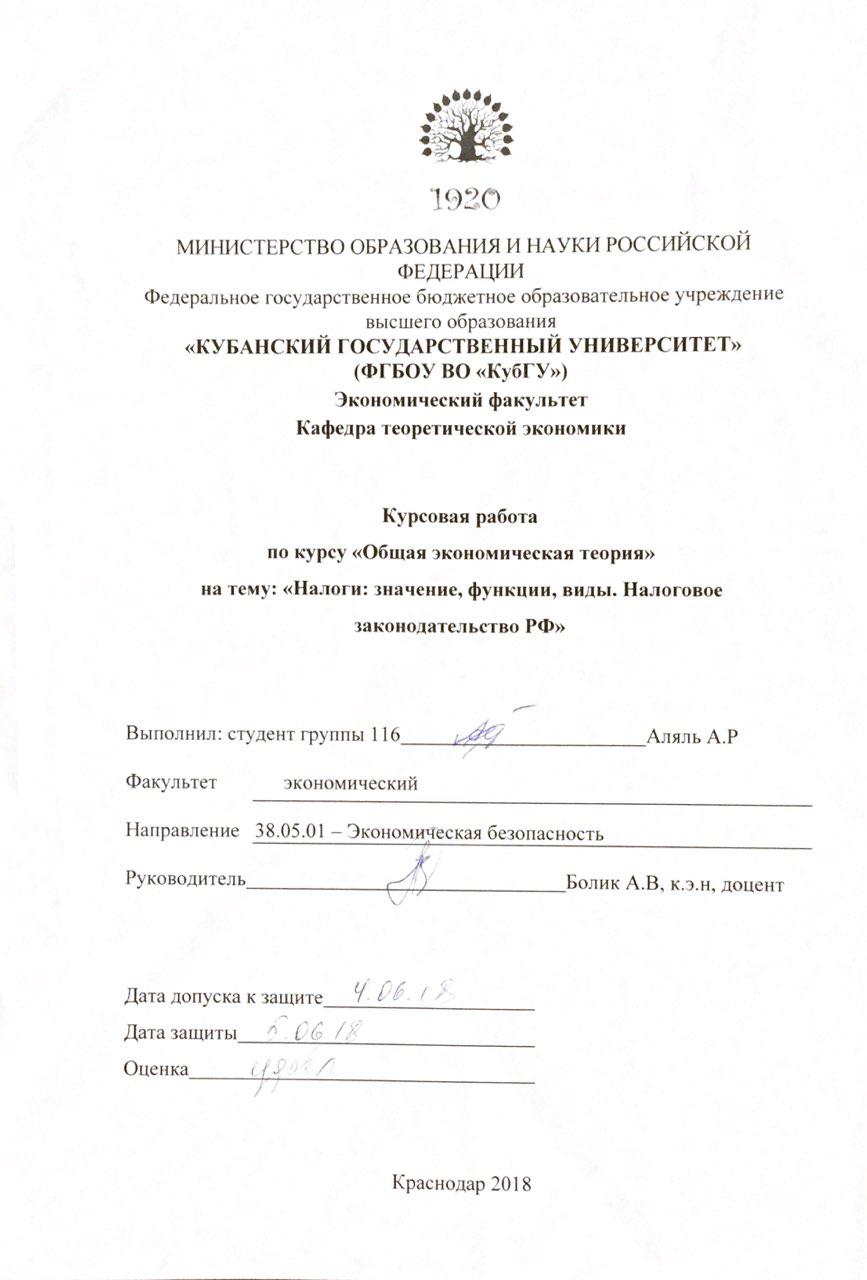 Содержание                                                                                                          С.Введение                                                                                                                3   1.Налоги и налогообложение1.1. Понятие и роль налогов                                                                                41.2. Сущность налога и налоговой системы                                                   5-91.3. Классификация и виды налогов                                                               10-131.4. Функции налогов                                                                                       14-17    2.Налоговая система Российской Федерации2.1. Понятие налоговой системы и принципы организации                        18-22Система налогового законодательства Российской Федерации          23-27Налоги и сборы, взимаемые на территории Российской Федерации  28-34Заключение                                                                                                       35-36  Список используемой литературы                                                               37-38Введение       Налоговая система сформировалась в условиях разрыва экономических отношений между республиками, ранее принадлежавшими к единому экономическому комплексу. Растущий экономический кризис усугубил проблему мобилизации доходов в государственный бюджет, и поэтому налоговая политика этого периода приобрела в основном фискальный характер, выраженный в чрезмерном изъятии доходов налогоплательщиков и в недостаточно эффективных методах его осуществления. Ориентация на ужесточение налогового режима без учета реальной платежеспособности налогоплательщиков, как правило, приводит к результатам, которые, наоборот, ожидается. В результате в России формирование теневого сектора экономики приобрело угрожающий характер, сложилось массовое уклонение от уплаты налогов, сокращение налоговой базы. Это побудило государство пойти на постепенное сокращение строгости налоговой прессы.        Трудно переоценить важность такой работы, так как обеспечение наиболее полного соответствия налоговой системы, принятой в обществе социально - экономическими приоритетами, положительно скажется на общей ситуации в экономике.         Цель и задача исследования вытекают из актуальности и степени научного развития проблемы.  Цель представленной работы -анализ института налоговой системы и раскрытие субъекта налоговой.           Необходимо решить следующие задачи: изучить понятие и роль налогов, внедрить элементы налогового законодательства, определить типы и функции налогов. А поскольку мы живем в Российской Федерации, мы должны также учитывать классификацию и основные виды налогов в Российской экономике.  Чтобы выявить концепцию налоговой системы, необходимо внедрить концепцию налоговой системы, при этом рассмотреть ее задачи, типы налоговых систем, а также выделить основные принципы налогообложения.   1. Налоги и налогообложение.1.1. Понятие и роль налогов.  	Существование современного государства неразрывно связано с налогами. Бенджамин Франклин писал, что "платить налоги и умереть должен каждый". Этот принцип закреплен и в российском законодательстве "Каждый обязан уплачивать установленные законом налоги и сборы". Налоги играют важную роль в доходах государства, так как на их долю приходится более 80% доходов Федерального бюджета.Под налогом понимается обязательный, индивидуально безвозмездный платеж, взимаемый с организаций и физических лиц в форме отчуждения собственности, хозяйственного ведение или оперативного управления денежных средств для финансового обеспечения деятельности государства и (или) муниципальных образований. В силу традиций, платеж, который является налогом, может быть назван пошлиной, сбором. Под сбором понимается обязательный взнос, взимаемый организациями и физическими лицами, уплата которых является одним из условий совершения государственными органами юридически значимых действий в отношении плательщиков сборов.Налог является индивидуально безвозмездным, взыскивается на условиях безвозвратности методами государственного принуждения и не носит характер наказания. Налоги устанавливаются законодательной властью в одностороннем порядке. Совокупность взимаемых в государстве налогов, сборов, пошлин и других обязательных платежей (далее налоги), а также форм и методов их построения образует налоговую систему. Объектами налогообложения являются доходы (прибыль), стоимость определенных товаров, отдельные виды деятельности налогоплательщиков, операции с ценными бумагами, пользование природными ресурсами, имущество физических и юридических лиц, передача имущества, добавленная стоимость произведенных товаров и услуг и другие объекты, установленные законодательными актами. В России основы налоговой системы закреплены в Налоговом кодексе РФ. 1.2. Сущность налога и налоговой системы     Налог (сбор, пошлина)-обязательный взнос в бюджет соответствующего уровня или во внебюджетный фонд, осуществляемый плательщиками в порядке и на условиях, определённых законодательными актами.Вся сумма налогов, сборов, сборов и других комплексных платежей, а также формы и методы их построения в стране формирует налоговую систему.Налоговая система понимает совокупность установленных государством налогов, сборов и сборов, взимаемых с целью создания центрального фонда финансовых ресурсов, а также совокупность принципов, возможностей, форм и методов их сбора.  В России основы налоговой системы закреплены в налоговом кодексе РФ.В соответствии со статьей 8 Российской Федерации (от 03.07.2016 г.) налог является обязательным, индивидуально безвозмездным платежом, взимаемым организациями и физическими лицами в форме отчуждения права собственности, хозяйственного управления или оперативного управления денежными средствами за финансовое обеспечение деятельности государства и (или) муниципальных образований. Основной целью сбора налогов является обеспечение общей стоимости страны. Основное различие между налогом и сбором заключается в том, что при уплате пошлины или сбора всегда существует специальная цель, за что конкретно уплачивается пошлина, и специальные интересы, а налоги носят безвозвратный и безвозмездный характер. Налоги, также как и сборы, тоже могут иметь специально определенную цель (целевые налоги), однако никогда не могут быть индивидуально возмездными. В НК РФ понятие «сбор» охватывает непосредственно сборы и пошлины. Сбор, согласно п. 2 ст. 8 НК РФ (от 29.11.2014)  — обязательный взнос, взимаемый с организаций и физических лиц, уплата которого является одним из условий совершения в отношении плательщиков сборов государственными органами, органами местного самоуправления, иными уполномоченными органами и должностными лицами юридически значимых действий, включая предоставление определенных прав или выдачу разрешений (лицензий). Пошлина, как и сбор, взимается в индивидуальном порядке в связи с услугой, носящей публично-правовой характер. При определении размера пошлины или сбора используются иные принципы, нежели при определении размера налога. Размер пошлины, как правило, устанавливается в конкретной форме и определяется, отталкиваясь из характера и размера услуг. В законодательстве РФ имеются три вида пошлин: 1) государственная, взимающаяся за ряд услуг в выгоду плательщика: принятие исковых заявлений и иных документов судом, совершение нотариальных действий, регистрация актов гражданского состояния, выдача документов за предоставление специального права; 2) регистрационные. Данные пошлины взимаются при обращении лица с заявкой о выдаче патента на изобретение, промышленный образец, полезную модель и др.; 3) таможенные пошлины, взимающиеся при совершении экспортно-импортных операций. К сборам, как к видам платежей можно причислить  предусмотренные НК РФ государственную пошлину, таможенные сборы, сбор за право пользования объектами животного мира (ст. 13—15 НК РФ от 29.07.2004), и др.1) Объект налога - доходы (прибыль), цена установленных продуктов, отдельные виды деятельности налогоплательщиков, операции с ценными бумагами, пользование природными ресурсами, имущество юридических и физических лиц, предоставление собственности, добавленная стоимость произведённых продуктов и услуг и другие объекты, установленные законодательными актами.Предусмотрено, что один и тот же объект может облагаться налогом одного вида только один раз за определенный законом период налогообложения.2) субъектом налога является налогоплательщик, то есть физическое или юридическое лицо.3) источник налога-т. е. доход из которого выплачивается налог;Величина налоговой суммы зависит, прежде всего, от налоговой базы и налоговой ставки. Сумма налога (так называемая налоговая нагрузка) зависит, прежде всего, от налоговой базы и ставки налога.4) налоговая база это величина,  с которой налог взимается налог;5) налоговая ставка- это размер, в котором взимается налог По способам взимания налогов они подразделяются на кадастровые, декларируемые и изымаемые у источника.1) кадастровый (от слова кадастровой таблицы), если объект управления дифференцируется на группы по определенному признаку. Список этих групп и их признаки  заносятся в специализированные справочники. Для каждой группы своя налоговая ставка. Этот способ отличается тем, что размер налога не зависит от доходности объекта.Примером такого налога может служить налог на владельцев транспортных средств. Он взимается по установленной ставке от мощности транспортного средства, не зависимо от того, используется это транспортное средство или простаивает.2) на основании декларацииДекларация представляет собой акт (документ), в котором налогоплательщик приводит расчет дохода и налога на него. Особенностью данного способа является то, что уплата налога выполняется  после получения дохода лицом получающим доход, например – налог на прибыль..3) у источникаЭтот вносится лицом выплачивающим доход. По этой причине оплата налога выполняется до получения дохода, причем получатель дохода получает его уменьшенным на сумму налога.Примером может служить подоходный налог с физических лиц. Этот налог выплачивается предприятием или организацией, на которой работает физическое лицо. Т.е. вплоть до выплаты, к примеру, заработной платы из нее вычитается сумма налога и перечисляется в госбюджет. Остальная сумма платится работнику.Существуют два вида налоговой системы: шедулярная и глобальная .   	В шедулярной налоговой концепции весь доход, получаемый налогоплательщиком, разделяется в доли  - шедулы. Каждая из этих частей облагается налогом особым образом. Для различных шедул могут быть установлены разные ставки, льготы и другие элементы налога,  которые были перечисленные выше.      	В глобальной налоговой концепции все доходы физических и юридических лиц облагаются в одинаковой мере. Подобная концепция упрощает  вычисление налогов и упрощает составление финансового результата для предпринимателей.     Глобальная налоговая система обширно используется в Западных странах.По методу изъятия налоги подразделяются на два типа:- налоги на доходы и имущество:-подоходный налог-налог на прибыль корпораций (фирм)-на социальное страхование и на фонд заработной платы и рабочую силу (так называемые социальные налоги, социальные взносы);-поимущественные налоги, в том числе налоги на собственность, включая землю и другую недвижимость;-налог на перевод прибыли и капиталов за рубеж и другие.Они взимаются с конкретно определенного физического или юридического лица, их называют прямыми налогами.- налоги на товары и услуги:-налог с оборота - в большинстве развитых стран заменен налогом на добавленную стоимость;-акцизы (налоги, прямо включаемые в цену товара или услуги); на наследство;-на сделки с недвижимостью и ценными бумагами и другие.Это косвенные налоги. Они отчасти либо целиком  переносятся на цену товара или услуги.Прямые налоги взимаются с прямого владельца объекта налогообложения. Прямые налоги сложно перенести на потребителя. Из них легче всего дело обстоит с налогами на землю и на другую недвижимость: они включаются в арендную и квартирную плату, цену сельскохозяйственной продукции. Среди этого вида налогов наиболее популярен подоходный налог, примерами могут также служить налог на прибыль, налог на наследство и дарения, налог на имущество.Косвенные налоги в отличие от прямых, уплачиваются конечным потребителем облагаемого налогом товара, а продавцы играют роль агентов по переводу полученных ими в счет уплаты налога средств государству. К таким налогам относятся налог на добавленную стоимость (НДС), налог с продаж, акцизы (аналог налога с продаж), таможенные пошлины.  Косвенные налоги являются наиболее весомой частью налоговых платежей в федеральный бюджет РФ.      По характеру начисления на объект обложения налоги и, соответственно, налоговые системы подразделяются на:      твердые, пропорциональные, прогрессивные и регрессивные .1) Твердые - устанавливаются в абсолютной сумме на единицу обложения, независимо от размеров дохода (например, на тонну нефти или газа);2) Пропорциональные - действует в том же процентном отношении объекта управления без дифференциации его размеров.3) Прогрессивные - средняя ставка прогрессивного налога повышается по мере возрастания дохода. 4) Регрессивные - средняя ставка регрессивного налога понижается по мере увеличения доходов. Регрессивный налог может приносить большую абсолютную сумму, а может и не приводить к росту абсолютной величины налога при увеличении доходов.1.3. Классификация и виды налоговНалоги очень различны по своей природе и образует довольно обширный набор. Классификация позволяет упорядочить все разнообразие налогов, свести его к небольшому числу классов, объединенных по признаку сходства, наличию общих свойств и т.д. Классификация важна не только для теории, но и для практики. Налоги подразделяются на группы во многих отношениях.Классификация по целям использования :Общие налоги используются для финансирования текущих и государственных и местных инвестиционных бюджетов, не гарантируя себя в качестве определенного вида затрат. Специфические налоги имеют целевое назначение (например, социальное обеспечение или отчисления на дорожные фонды).Классификация по объектам налогообложения :Согласно объекту налогообложения, существующие налоговые платежи и сборы могут быть разделены на:- Налоги с доходов (выручка, прибыль, заработная плата);- Налоги с имущества (предприятия и граждане);- Налог на определенные виды операций, операций и деятельности (налог на операции с ценными бумагами,).Согласно ст. 12 НК РФ (от 29.07.2004) существуют следующие виды налогов: 1)федеральные; 2) региональные; 3) местные.Федеральные налоги и сборы признаются налогами и сборами, установленными Российской Федерацией и обязательными для уплаты на всей территории Российской Федерации, если иное не предусмотрено пунктом 7ст. 12 НК РФ (от 13.07.2015).Федеральные налоги и сборы включают в себя НДС, акцизы,  налог на прибыль, налог на доходы, федеральный подоходный налог, социальные, государственные пошлины , таможенные пошлины и сборы и т.д.Налоги, которые устанавливаются НК РФ и законами субъектов Российской Федерации о налогах, признаются и обязательны для уплаты на территории соответствующих субъектов Российской Федерации, если иное не предусмотрено пунктом 7ст. 12 НК РФ (от 13.07.2015).Региональные  налоги и сборы включают региональный корпоративный налог на прибыль, региональный налог на прибыль физических лиц, налог на имущество предприятия, региональный налог на владельцев транспортных средств, лесной налог, налог, который связан с использованием инфраструктуры региона, региональный лицензионный сбор.Налоги, которые устанавливаются настоящим кодексом и законодательными нормами представительных органов местного самоуправления по налогам и являются обязательными для уплаты на территории соответствующих муниципалитетов, если иное не предусмотрено настоящим пунктом и пунктом 7ст. 12 НК РФ (от 13.07.2015).Местные налоги и сборы включают в себя налог на имущество, земельный налог, налог на имущество, налоги, связанные с использованием муниципального фонда жилья и другой инфраструктуры города (район), налог на рекламу, местные роялти, имущественный сбор в порядке наследования или дарения, курортный сбор, водный налог, который берется из систем водоснабжения, гостиничный сбор.Если считать классификационным знаком налогов, то кто является налогоплательщиком, то есть, субъектом налогообложения, отличают налоги от физических и юридических лиц.Физические лица - индивидуальные предприниматели, должным образом зарегистрированные и осуществляющие предпринимательскую деятельность без образования юридического лица, а также физические лица, самостоятельно осуществляющие на свой страх и риск деятельность, основанную на систематическом получении доходов от платных услуг, а не регистрации в качестве таковых по законодательству Российской Федерации. К последним относятся частные нотариусы, частные детективы и охранники, а также другие лица, занимающиеся деятельностью, не связанной гражданским законодательством Российской Федерации с предпринимателем.Юридическое лицо-организация, которая владеет, осуществляет хозяйственное управление или оперативное управление отдельным имуществом и несет ответственность за свои обязательства по этому имуществу, приобретая и осуществляя от своего имени имущество и личные права, становится Истцом и Ответчиком в суде. Основные налоги:    1) налог на доходы физических лиц (подоходный налог)-это вычет из доходов налогоплательщиков-лиц, имеющих как постоянное место жительства, так и не имеющих постоянного места жительства в Российской Федерации, в том числе иностранных граждан и не имеющих гражданства. Платежи осуществляются в течение года, но окончательный расчет производится в конце года. Не подлежат налогообложению: государственные пособия по социальному страхованию; все виды пенсий; доходы, полученные от физических лиц в порядке наследования и дарения; расходы на подарки, полученные предприятиями, учреждениями и организациями в течение одного года в виде товаров или услуг, не превышающих сумму в 12-кратном минимальном размере заработной платы.2) налог на прибыль рассчитывается, если они признаются юридическими лицами. Этот налог является основной частью налоговых платежей предприятий. Налогообложение подлежит прибыли, чистый доход. В России ставка этого налога близка к тому, что применяется в промышленно развитых странах-до 35%. Производственные объединения, предприятия и владельцы капитала платят налоги на основании деклараций, которые им показывают. Налоговая декларация представляет собой декларацию налогоплательщика о размере его дохода.      3) социальные взносы включают вклады предприятий к социальному обеспечению и подоходным налогам и работникам. Они являются выплатами, которые частично осуществляются самими работниками, частично их работодателями. Они идут в различные негосударственные фонды: на безработицу, пенсию и т.д. государство также участвует в финансировании этих фондов. Зарплаты и рабочей силы выплачиваются только работодателями.   4) поимущественные налоги - налоги на недвижимость, земельные участки и другие объекты недвижимости, дарения и наследования. Размер этих налогов определяется задачей перераспределения богатства.   5) налоги на товары и услуги - в основном таможенные сборы и сборы, акцизы, налог на добавленную стоимость.  НДС похож на налог с продаж, при котором все его тяжесть несет конечный потребитель. Налогоплательщики, которые добавляют в ходе работы стоимость входящих рабочих элементов, облагаются налогом с этой добавленной стоимостью. Но каждый налогоплательщик включает эту сумму в цену своего товара, который перемещается к конечному потребителю по цепочке. У нас НДС составляет 20%.Закон определил перечень товаров (работ, услуг), освобожденных от налога. Этот список однороден по всей территории РФ. Услуги в области народного образования, связанные с образовательным процессом; услуги по уходу за пациентами и пожилыми людьми; ритуальные услуги похоронных бюро; услуги учреждений культуры и искусства, религиозных объединений; театральные и развлекательные мероприятия, спортивные и другие развлекательные мероприятия. От уплаты НДС освобождается - научно-исследовательские работы, выполненные за счет государственного бюджета и учреждениями народного образования.Акциз -это косвенный налог, который включен в стоимость товара и оплачивается покупателем. К товарам, не облагаемым акцизом, относятся: вина и водка, этиловый спирт пищевых продуктов, пиво, табачные изделия, автомобили, ювелирные изделия, бриллианты, хрустальные изделия, ковры, изделия из меха, а также одежда из кожи.1.4. Функции налоговОбщественное назначение налогов проявляется в их функциях. Налоговые функции включают в себя их свойства, которые позволяют им использовать налоги в качестве инструментов для формирования государственного дохода, распределения, перераспределения доходов в обществе в интересах обеспечения деятельности государства, экономического развития и решения социальных проблем страны. Среди функций управления необходимо выделить, прежде всего, фискальные, регулирующие, экономические, распределительные, контролирующие и стимулирующие функции.Во-первых, необходимо поставить фискальную функцию как первичный в исторических и содержательных аспектах. Уже факт появления государства потребовал средств на выполнение тех или иных функций в обществе. Существенное предопределение первичности этой функции связано с необходимостью первичного обеспечения возможности экономического существования государства, без которого оно не может как таковой осуществлять не только какие-либо функции в социально-экономической жизни общества, но и самые элементарные функции государства.Регулирующая. Государственное регулирование осуществляется в двух основных направлениях:- регулирование рынка, товарно-денежных отношений. Она состоит в основном в определении "правил игры", то есть в разработке законов, нормативных актов, определяющих отношения лиц, работающих на рынке, в первую очередь предпринимателей, работодателей и работников. К ним относятся законы, постановления, инструкции государственных органов, регулирующие отношения между производителями, продавцами и покупателями, банками, товарами и биржами акций, а также биржами труда, установлением порядка проведения аукционов, ярмарок, правил обращения с ценными бумагами и т.д. п. Это направление государственного регулирования рынка непосредственно с налогами не связано;- регулирование развития народного хозяйства, общественного производства в условиях, когда объективный основной хозяйственный закон, действующий в обществе, является законом стоимости. Здесь речь идет в основном о финансово-экономических методах воздействия государства на интересы людей, предпринимателей с целью их деятельности в правильном, прибыльном направлении общества.Таким образом, развитие рыночной экономики регулируется финансово-экономическими методами - применением ошибочной системы налогообложения, маневром по кредиту капитала и процентным ставкам, выделением из бюджета капиталовложений и ассигнований, государственных закупок и реализации экономических программ и т.д. центральное место в этом комплексе экономических методов занимают налоги.Маневрирование налоговых ставок, преимуществ и штрафов, отменяя изменения сроков налогообложения, введения и других налогов, государство создает условия для ускоренного развития отдельных отраслей и производства, способствует решению проблем, имеющих отношение к обществу.Экономическая функция налогов заключается в воздействии налогов на общественное воспроизводство, т. е. на все процессы в экономике страны, а также на социально-экономические процессы в обществе. Управление в этой функции могут играть обнадеживающую (стимулирующую), ограничительную и контролирующую роль. Таким образом, компании, которые облегчают налогообложение, растут и развиваются быстрее, чем другие. Предоставляя преимущества, государство решает серьезные, иногда стратегические проблемы. Например, не облагая налогом часть прибыли, которая идет на внедрение новой техники, она способствует техническому прогрессу. И, не облагая налогом часть прибыли, которая идет на благотворительную деятельность, государство привлекает предприятия к решению социальных проблем. Значительное повышение налогов может не только ограничить, но и сделать бессмысленную предпринимательскую деятельность. При назначении более высоких налогов на сверхприбыли государство контролирует движение цен на товары и услуги.Стимулирующая. Благодаря налогам, льготам и санкциям государство стимулирует технический прогресс, увеличение числа рабочих мест, инвестиции в расширение производства и др. продвижение технического прогресса путем налогообложения проявляется, прежде всего, в том, что сумма прибыли от технического перевооружения, реконструкции, расширения производства потребительских товаров, оборудования для производства пищевых продуктов и ряда других освобождается от налогообложения.Распределительная  или перераспределительная. Налоги в государственный бюджет направлены на решение экономических проблем, как производства, так и социально, финансирование крупных междисциплинарных, комплексных целевых программ - научно-технических, экономических и т.д.По налогам государство распределяет часть прибыли предприятий и предпринимателей, доходы граждан, руководя им по развитию производственной и социальной инфраструктуры, по инвестициям и капиталоемким и фондовым отраслям с длительным временем окупаемости расходов: железные дороги и автодороги, ветки, электростанции и т.д.Функция перераспределения системы налогообложения является ярко выраженным социальным характером. Соответственно построенная система налогообложения позволяет кредитовать рыночную экономику социальной направленности, как это было в Германии, Швеции и др.странами. Это достигается установлением прогрессивных налоговых ставок, направлением значительной части бюджета средств на социальные нужды населения, полной или частичной выдачей налогов граждан, нуждающихся в социальной защите.Указанное разграничение функций системы управления обусловлено тем, что все они переплетаются и выполняются одновременно.Функция управления тесно связана с распределением и фискальными функциями. Механизм выполнения этой функции проявляется, с одной стороны, в контроле эффективности экономики, с другой стороны, в контроле обоснованности проводимой экономической политики государства. В условиях жесткой конкуренции налоги становятся одним из важнейших инструментов независимого контроля за эффективностью финансово-хозяйственной деятельности. В других же условиях из конкурса выходит тот, кто не может выплатить государству. В то же время отсутствие финансовых ресурсов в бюджете сигнализирует государству о необходимости внесения изменений в налоговую, социальную или бюджетную политику. В конечном счете, функция контроля позволяет обеспечить минимальный налоговый доход в бюджете, который, тем не менее, достаточно для выполнения государством конституционных функций.Выполнение контрольной функции, ее полнота и глубина во многом определяются обеспечением налоговой дисциплины, суть которой сводится к своевременному и полному выполнению обязательств субъектами налогообложения в соответствии с налоговым законодательством страны.Анализ налоговых поступлений, тенденций развития налогооблагаемой базы и составляющих ее элементов и на этой основе прогноз объемов поступлений платежей в бюджет на определенный период являются основными задачами экономических ведомств, налоговых органов на всех уровнях управления.Неотъемлемой частью анализа и прогнозирования является разработка предложений по регулированию законодательства, регулирующего отношения субъектов хозяйствования между собой, с государством и населением. Предметом анализа в рамках налогооблагаемой базы является динамика выпускаемой продукции, индекс цен, валовая прибыль, уровень заработной платы, изменение количественного и качественного состава предприятий и т.д.    2. Налоговая система налогообложения Российской Федерации. 2.1. Понятие налоговой системы и принципы организации. 	Для успешного осуществления экономического назначения налогов каждая экономическая система в лице государства и его соответствующих учреждений формирует налоговую систему. Под налоговой системой понимается совокупность законодательных налогов и сборов, принципов, форм и методов их установления, изменения, отмены, оплаты и взимания, а также ответственность за уклонение от уплаты налогов. Налоговая система создана, чтобы обеспечивать государство финансовыми средствами, которые ему для покрытия затрат необходимо, связанных с обеспечением внешней и внутренней безопасности страны, поддержанием приоритетных отраслей экономики, расходов на проведение социальной политики в стране и т. д.  	Система (в целом) представляет определенный порядок в расположении и соединении действий составляющих ее элементов. В системе, как и в единице шаблонов, так и во взаимной взаимосвязи элементов, интеграция этих элементов. Это позволяет охарактеризовать систему как более высокий уровень организации действий отдельных элементов во взаимоотношениях по сравнению с их механическим суммированием. Эти положения, как правило, относятся к системе, в частности к системе налогообложения. Система управления -это единство составляющих ее элементов, находящихся в отношениях, т. е. практическое применение каждого из этих элементов не должно нарушать или дублировать действия других элементов. Конкретные налоги, сборы и их отношения в рамках единой системы налогообложения являются сущностью налоговых отношений, которые сложились в этой компании. В настоящее время в литературе существует мнение, что налоговая система-это система действий, связанных с обязательным изъятием части ВВП в пользу государства и общин. Ограничение этого подхода состоит в том, чтобы отклонить закономерность того, что налоговые отношения представляют собой одну из подсистем экономических отношений. Между тем, политический и экономический подход требует анализа именно этого аспекта проблемы, что имеет не только теоретическое, но и практическое значение и связывает налоговые отношения с экономическими интересами общества. 	Известно, что экономические отношения охватывают производство, распределение, обмен и потребление материальных благ в обществе, характер которых определяется выгодой определенной формы собственности или отношения, сложившегося в обществе. Экономическая система современного общества имеет разнообразные формы собственности, присущие факторам производства и результатам деятельности субъектов хозяйствования. Для гармоничного развития общества экономические субъекты должны внести в бюджет налоги и другие обязательные платежи за покрытие расходов, осуществляемых государством отдельно для достижения интересов общества в целом и по любым экономическим темам, а также гражданина. Это означает, что во время публичного воспроизведения часть дохода хозяйственного субъекта должна быть отчуждена в пользу общества. Отчуждение отдельных от государства собственника средств и механизм их передачи государству относятся к функциям налоговой системы и определяют характер налоговых отношений. 	Налоговые отношения в фазе распространения воспроизводственного процесса влияют на прямые и обратные отношения и другие этапы этого процесса (производство, обмен и потребление). 	Имущественные отношения напрямую связаны с налоговыми отношениями, суть которых заключается в перераспределении доходов налогоплательщика во время перехода права собственности на часть его дохода властным учреждениям общества. Это обстоятельство позволяет ввести налоговые отношения в систему экономических отношений.  	Налоговая система может рассматриваться как система отношений между государством и плательщиками налогов, проявляющихся их действиями, которые соотносятся как объективные (налоговые), так и субъективные (налоговые) отношения. Это обусловливает особое значение функций управления, которые основаны на налоговых отношениях и реализуются в этой системе действий.  	Таким образом, налоговая система - система экономических и правовых отношений между государством и экономическими субъектами и над формированием доходов части государственного бюджета путем отчуждения части дохода собственника, посредством системы законодательно установленных налогов и сборов, других обязательных платежей, исчисления, уплаты и контроля за приемом на единой методологии налогообложения, которые в этом обществе развивается, возникают. 	К системным условиям (факторам) относятся: собственная налоговая доктрина и налоговая политика государства; законодательная база для построения налоговой системы; механизм установления и внесения налогов и сборов; виды налогов; порядок распределения налогов на уровне бюджетной системы; система налоговых органов; формы и методы налогового контроля и др.  Мировая практика организации налоговых систем показывает, что существуют следующие варианты их создания:разграничение источников налогообложения по бюджетным уровням;система участия бюджетных связей в налоговом использовании;система же прав налогообложения. 	Классификационные знаки позволяют дать общее свойство налоговой системы, которая работает в этой стране.Различные страны строят свою систему на основе общепризнанных принципов экономической теории о справедливости и эффективности налогообложения с учетом последних научных достижений. Однако принципы системы налогообложения, как правило, неоднозначны и сильно зависят от приверженности определенной теории. 	Налоги, сборы, пошлины и другие налоговые платежи составляют основу каждой налоговой системы. Но налоговые системы существенно отличаются друг от друга по ряду налогов, их типам и структуре, таким как взимание, база, процентные ставки, льготы и фискальные полномочия различных уровней власти. Поэтому на практике они появляются в виде различных форм со многими национальными особенностями. 	Налоговая система представляет собой взаимосвязанную совокупность существенных налоговых условий, действующих в данном государстве. 	Существенными понятиями налогообложения, присущими налоговым системам, являются:- Система и принципы налогового законодательства;- Принципы налоговой политики; - Порядок установления и введения налогов;- Типы налогов и общие элементы управления;- Порядок распределения налогов по бюджетам; Система налоговых органов;- Формы и методы налогового контроля;- Права и ответственность участников налоговых отношений; - Порядок и условия налоговой продукции. Кратко охарактеризуем налоговую политику государства. Налоговая политика представляет собой систему целенаправленных экономических, правовых, организационных и контрольных мероприятий государства в области налогообложения. При проведении налоговой политики преследуются следующие цели:- Налоговый учет-формирование бюджетных доходов за счет налогов и сборов;- Экономика-регулирование экономики посредством налогового механизма для осуществления структурных преобразований, стимулов для бизнеса, а также инвестиций и инноваций, регулирования спроса и предложения;- социально - снижение системой налогообложения неравенств в уровнях доходов различных слоев населения, социальной защиты граждан;Окружающая среда - рациональное использование ресурсов и охраны окружающей среды путем укрепления роли соответствующих налогов и штрафов;- Контроль-проведение налоговых проверок с целью принятия государством стратегических и тактических решений в экономике и социальной политике;- международные - заключение соглашений с другими странами об избежании двойного налогообложения, снижение таможенных пошлин для поощрения предпринимательской деятельности. Поэтому налоговая политика в ее содержании включает в себя разработку концепций налоговой системы; учет основных направлений и принципов налогообложения; разработку мер по достижению целей в области экономического и социального развития общества. Организационные принципы -это положения, в соответствии с которыми создается, разрабатывается и управляется налоговая система. налоговая система России руководствуется следующими организационными принципами: Принцип единства системы управления. Основные начала действия российского законодательства о налогах и сборах не позволяют налоговому учреждению прямо или косвенно осуществлять свободное перемещение на территории Российской Федерации товаров (работ, услуг) или денег (ст.3 НК РФ от 09.07.1999 г.). Налоги и сборы, мешающие реализации гражданами конституционных прав, недопустимы. Введение региональных налогов, которые позволяют пополнять бюджеты отдельных территорий за счет других. 	Принцип равенства правового статуса субъектов Федерации. Основу для построения налоговой системы должен заложить налоговый федерализм, т. е. разграничение полномочий между федеральными и региональными уровнями власти в области налогообложения и бюджетных отношений. В России этот принцип реализуется трехуровневой структурой налоговой системы (федеральные, региональные и местные налоги и сборы). Законодательно (ст. 5 ст. В соответствии со ст. 3 НК РФ от 29.07.2004 г.) четко определены полномочия и правовые основы взимания налогов различных уровней.2.2. Система налогового законодательства Российской Федерации. Налоговое законодательство-это совокупность законодательства, регулирующего создание, введение и взимание налогов и сборов. Законодательные основы налоговой системы Российской Федерации (РФ) состоят из законодательства Российской Федерации о налогах и сборах, законодательства субъектов Федерации о налогах и сборах, а также законодательных положений представительных органов местного самоуправления о налогах и сборах.  Законодательство Российской Федерации о налогах и сборах состоит из налогового кодекса Российской Федерации (НК) (от 31.07.1998 г.) и федеральных законов о налогах и сборах, взимаемых в рамках Федерального бюджета, а также общих принципов налогообложения и сбоев в Российской Федерации, включая налоговое законодательство и сборы, взимаемые в федеральном бюджете, а также общих принципов налогообложения и сборов, взимаемых в Российской Федерации, а также общих принципов налогообложения и сборов:- Виды налогов и сборов, взимаемых в Российской Федерации;- Причина возникновения (изменения или расторжения) и порядок исполнения обязательств по уплате налогов и сборов;- Принципы установления, введения и прекращения ранее введенных налогов и сборов субъектов Российской Федерации и местных налогов и сборов;- Права и обязанности налогоплательщиков, налоговых органов и других участников отношений, которые регулируются законодательством о налогах и сборах;- Формы и методы налогового контроля;- Ответственность за совершение налоговых правонарушений;- порядок обжалования актов налоговых органов и действий (бездействия) их должностных лиц. Действие Российской Федерации распространяется на отношения, касающиеся установления, введения, взимания платы в случаях, когда это предусмотрено непосредственно в самом кодексе.  	Нормативно-правовые акты органов местного самоуправления о местных налогах и сборах принимаются представительными органами местного самоуправления в соответствии с НК РФ. 	Законодательство о налогах и сборах регулирует отношения об установлении, введении и взыскании налогов и сборов в Российской Федерации, а также отношения, возникающие во время осуществления налогового контроля, обращения к действиям налоговых органов, действий (бездействия) их должностных лиц и ответственности за совершение налогового правонарушения. В отношении отношений, касающихся установления, введения и взимания таможенных пошлин, закон о налогах и сборах не применяется, если это не предусмотрено Российской Федерацией. 	Нормативно-правовые акты по налогам и сборам подразделяются на акты органов исполнительной власти, акты органов исполнительной власти местного самоуправления и действия органов государственного внебюджетного фонда по налогам и сборам. Эти органы в законодательстве о налогах и сборах в случаях, законно-правовых актов, касающихся налогообложения и сборов, которые не могут изменить или дополнить закон о налогах и сборах. Государственный таможенный Комитет Российской Федерации при выдаче таких актов также руководствуется таможенным законодательством Российской Федерации. Министерство финансов Российской Федерации( Минфин России), Министерство налогов и сборов Российской Федерации (Минфин России), государственный таможенный Комитет Российской Федерации (ГТК РФ) и органы государственных негосударственных фондов дают для своих ведомств обязательные приказы, инструкции и методические указания по вопросам налогообложения и сборов, которые не относятся к действующему законодательству о налогах и сборах.  	Налоговый кодекс РФ–это базовый документ в системе налогообложения.НК РФ является основным нормативно-правовым актом, закрепившим основные положения в сфере налогообложения. В нем систематизированы нормы налогового законодательства, которые регулируют вопросы налогообложения, связанные Конституцией Российской Федерации с ведением Российской Федерации и совместным ведением Российской Федерации и ее субъектов. 	Налоговый кодекс Российской Федерации состоит из 2 частей. Часть первая НК РФ принята государственной Думой  16  июля 1998 г. одобрена Советом Федерации 17 июля 1998 г. утверждена и введена в действие с 01 января 1999 г. Часть второй НК РФ начала действовать с 1 января 2001 г. и процесс принятия его отдельных глав продолжается до сих пор. Основной элемент налогового законодательства состоит в том, что каждый человек должен платить налоги и сборы, установленные законом. В НК РФ четко отмечается, что никто из обязательств не может быть возложен на оплату налогов и сборов, непредсказуемых по кодексу.Статья 5 первого раздела НК РФ посвящена действиям законодательства о налогах и сборах своевременно. 	В статье 8 НК РФ определены термины «налог» и «сбор".  В статье 9 НК РФ определяются участники отношений, регулируемых законодательством о налогах и сборах. 	В статье 9 также подтверждается приоритет международных договоров Российской Федерации в области налогообложения в соответствии с налоговым законодательством. Глава II НК РФ посвящена системе налогов и сборов, взимаемых в Российской Федерации. В статьях 13, 14 и 15 определяются перечень, порядок установления и взимания федеральных, региональных, местных налогов. Упомянутые выше статьи НК РФ заменяют статью 19 закона РФ "Об основах налоговой системы РФ". Раздел II Российской Федерации посвящен налогоплательщикам и плательщикам сборов, налоговых агентов, представителям налогоплательщика в налоговых отношениях. Он состоит из 2 глав и 11 статей. 	Налогоплательщики и плательщики сборов признают организации и физические лица, которые обязаны платить налоги и сборы. Новым является положение о том, что филиалы и другие отдельные подразделения российских организаций выполняют задачи этих организаций по уплате налогов и сборов на месте пребывания филиалов и отдельных подразделений.  НК РФ существенно расширяет права налогоплательщиков, к которым относится право:- получать от налоговых органов в месте учета свободную информацию о текущих налогах и сборах, налоговом законодательстве, правах и обязанностях налогоплательщиков, полномочиях налоговых органов и их должностных лиц;- получать от налоговых органов и других уполномоченных государственных органов письменные заявления, касающиеся применения законодательства о налогах и сборах;- Использовать налоговые льготы, конечно, если у вас есть причины для этого;- получите отсрочку, рассрочку, налоговый кредит или инвестиционный налоговый кредит;- за своевременное начисление или возмещение сумм излишне уплаченных или чрезмерно выигранных налогов, пенальти, штрафов;- Представлять ваши интересы в налоговых органах лично или через вашего представителя;- внести в налоговые органы декларации по расчету и уплате налогов, а также по актам проведенных налоговых проверок;- присутствует при проведении хозяйственной проверки;	В разделе III НК РФ выявлено содержание термина "налоговые органы", к которому относятся МЧС России и ее подразделения на территории Российской Федерации.  Полномочия налоговых органов в некоторых случаях также осуществляют таможенные органы. В этом разделе определяются полномочия налоговых органов, органа и роли таможенных органов, органов государственных негосударственных фондов.  	Раздел IV определяет общие правила выполнения задач по уплате налогов и сборов, определяет определение объекта налогообложения. Состоит из 6 глав и 42 статей.  В соответствии с главой 8 НК РФ (от 03.07.2016 г.) налогоплательщик обязан самостоятельно выполнить обязанность по уплате налога в установленный срок, исходя из налоговой базы, ставки налога и налоговых льгот.  Раздел V состоит из 2 глав и 26 статей. В нем определен порядок выдачи налогоплательщиком декларации, а также формы, методы и способы проведения налогового контроля. 	Налоговая декларация- письменное заявление налогоплательщика о полученных доходах и эксплуатационных расходах, источниках доходов, налоговых льготах и накопленной сумме налога. Налоговая декларация представлена каждым налогоплательщиком для каждого налога, который должен быть оплачен в налоговый орган по месту учета налогоплательщика в установленном порядке. Она может быть представлена на бумажном носителе или в электронном виде.  Раздел VI классифицирует налоговые правонарушения и ответственность за их совершение. Налоговое наказание признано виновным в незаконном акте налогоплательщика, налогового агента и других лиц, за которые НК РФ установлена ответственность. Кодекс классифицирует нарушения 34 видов и подвидов и различает степень ответственности в зависимости от степени тяжести. Раздел VII части первой НК РФ устанавливает порядок обжалования актов налоговых органов и действий или бездействия их должностных лиц.  Вторая часть Российской Федерации начинается с раздела VIII "Федеральные налоги". 2.3. Налоги и сборы в Российской Федерации Основные виды федеральных налогов 1) Налог на прибыль организаций. Налог на прибыль организаций является прямым Федеральным налогом, взимаемым в Российской Федерации в соответствии с главой 25 НК РФ (от 06.08.2001г.). Она играет важную роль в формировании бюджетных доходов. Этот налог является прямым, то есть экономический потенциал налогоплательщика будет запущен, так что государство пытается активно влиять на развитие экономики через механизм его применения. Все предприятия и организации, которые по российскому законодательству являются юридическими лицами и получают выгоду от осуществления в России предпринимательской деятельности, признаются налогоплательщиками налога на прибыль. Объект налога на прибыль организаций признал прибыль налогоплательщика.     Для определения налогооблагаемой прибыли, полученной от компании и доходной организации, необходимо вычесть расходы, связанные с получением этих доходов. 2) Налог на добавленную стоимость (НДС)НДС является основным источником пополнения госбюджета большинства европейских стран. Эти косвенные, многоуровневый налог фактически выплачивается потребителю. НДС является формой снижения бюджета части прибыли стоимости, которая создается на всех этапах производства и реализации – от сырья до потребительских товаров. Налогоплательщики признаются организациями, частными предпринимателями, которые реализуют товары и услуги на территории Российской Федерации. Объектом налогообложения признаются следующие операции: реализация на территории Российской Федерации товаров, выполненных работ и оказанных услуг, в том числе реализация объектов обещания и передачи товаров в соответствии с соглашением о предоставлении уступки или переуступки; передача права собственности на товары, результаты выполненных работ, оказание услуг без затрат признается также реализацией, передачей товаров (выполнение работ, оказание услуг) на собственные нужды, расходы на которые не включают расходы на производство, проведение строительных и монтажных работ по собственному потреблению, ввоз товаров на таможенную территорию Российской Федерации. 3) налог на доходы физических лиц. Согласно действующему законодательству, все предприятия, учреждения, организации, индивидуальные предприниматели, которые выплачивают доходы гражданам, обязаны удерживать налог на доходы физических лиц. это требования части второй НК РФ, главы 23 (от 29.12.2000) "налог на доходы физических лиц".  Этот налог является прямым Федеральным налогом. Налогообложение доходов физических лиц основано на нескольких принципах: - Равенство налогоплательщиков независимо от социальной или другой принадлежности. Налоговые ставки являются едиными для всех налогоплательщиков, которые получили доход определенного вида;- НК РФ устанавливает объект налогообложения -совокупный годовой доход физического лица;- наложение работодателем обязанности взимать налоги с доходов и перечислять в бюджет, уплаченный им или привлеченным работникам;- принцип предоставления в определенных случаях декларации о кумулятивном годовом доходе;- установление не облагаемого налогом минимума годового совокупного дохода, на котором уменьшена сумма дохода, которая называется стандартным налоговым вычетом;В отношении всех доходов, получаемых физическими лицами, не являющимися налоговыми резидентами Российской Федерации, ставка составляет 30%. 4) социальные взносы включают взносы предприятий к социальному обеспечению и подоходным налогам и работникам. Они являются выплатами, которые частично осуществляются самими работниками, частично их работодателями. Они идут в различные негосударственные фонды: на безработицу, пенсию и т.д. государство также участвует в финансировании этих фондов. Зарплаты и рабочей силы выплачиваются только работодателями.  5) оплата за использование природных ресурсов - один из источников не облагаемых налогом доходов государства. В платежной системе этой группы занимают важнейшие места: платежи за право использования оснований; отчисления за воспроизводство минерально-сырьевой базы: выплаты за использование лесного фонда; плата за воду. К не облагаемым налогом платежам за использование природных ресурсов относятся: платежи за использование недр; отчисления за воспроизводство минерально-сырьевой базы; Выплаты за использование акватории и морских территорий; выплаты за использование лесного фонда. Объектом налогообложения признаются добыча полезных ископаемых на территории Российской Федерации, а на территории, которая находится под юрисдикцией России. Налогоплательщик определяет налоговую базу как стоимость добываемых минералов отдельно для каждого вида добываемых минералов.  Налоговый период для этого налога считается квартал.  6) плата за использование водных объектов. Налог направлен на рациональное и эффективное использование налогоплательщиков водного пространства и водных ресурсов страны, на повышение ответственности за сохранение водных объектов и поддержание экологического баланса. Этот налог является строгой целью- не менее половины собранных сумм федеральные и областные власти обязаны направить на осуществление мер по восстановлению и защите водных объектов. Уплата налога признается организациями и предпринимателями, которые непосредственно используют водные объекты при помощи сооружений, технических средств и которые получили соответствующую лицензию. 7) акцизы являются косвенным налогообложением налогоплательщиков, производит и продает акцизные товары. Акцизный налог является своего рода косвенным налогом, который в основном устанавливается на товары массового потребления (табак, вино и т.д.) внутри страны, в отличие от таможенных сборов, которые несут ту же функцию, но на товары, которые доставляются из-за рубежа, а также коммунальных, транспортных и других общих услуг. Цена товаров или тариф за услуги входит в стоимость и фактически оплачивается потребителем. Акцизный налог служит важным источником дохода государственного бюджета современных стран. Размер акциза во многих товарах достигает половины, а иногда и 2/3 их цен. Предметом налогообложения признаются следующие операции:- Реализация на территории Российской Федерации лицами произведенных ими акцизных изделий;- Продажа лицами, переданными им на основании судебных решений или решений судов конфискованных или злоупотребляющих акцизных товаров;- перевод на территорию РФ лицами, произведенными ими из давальческого сырья акцизных изделий владельцу указанного сырья или другим лицам; изделия акцизные, произведенные в структуре организации для дальнейшего производства неакцизных изделий, Прочие, кроме поименованных выше Бензин и этиловый спирт);- передача на территорию РФ акцизных товаров для собственных нужд;- перевод на территорию Российской Федерации акцизных товаров в уставный (складывающий) капитал организаций, фондов акций кооперативов, в качестве вклада в соответствии с договором простого партнерства;	Налоговый период для акцизов считается календарным месяцем. Акцизы являются единственным налогом, на которые не предусмотрены льготы.  8) таможенные сборы и сборы являются инструментом налогообложения внешней торговли. Предметом таможенных пошлин является лицо, которое владеет товарами, покупателями, собственниками, товарами и транспортными средствами через таможенную границу России. Предметом являются товары через таможенную границу России.  Таможенная стоимость товаров определяет шесть методов оценки, которые действуют в указанном порядке: по транзакционной стоимости ввозимых товаров; по транзакционной стоимости однородных товаров; по транзакционной стоимости однородных товаров; по вычитанию стоимости; по добавленной стоимости; по резерву.  9)налог на ценные бумаги. Плательщиками налога на операции с ценными бумагами являются юридические лица-эмитенты ценных бумаг. Объектом налогообложения является Номинальная сумма ценных бумаг, которую Эмитент. 10) налог на покупку иностранных денежных знаков и платежных документов, выраженных в иностранной валюте.   Начиная с 1. 31 января 2003 года налог на покупку валюты был отменен. Это не только сделало обмен рублями на доллары и евро намного проще, но и поставило в интересную позицию "серые" обменные пункты, которые процветают, в том числе и за счет отмененного налога. 11) государственный Сбор – плата, которая взимается за совершение законно значимых для налогоплательщика действий или вручение документов уполномоченными органами или должностными лицами. Налогоплательщики: юридические лица; граждане Российской Федерации; иностранные граждане; лица без гражданства. Государственная пошлина выплачивается учреждениям банков. 12) плата за использование наименований «Россия», «Российская Федерация» и образованных на их основе слов и словосочетаний – это прямая коллекция, которая зачисляется в бюджет и направляется на повышение ответственности налогоплательщика за использование в его товарных знаках российских атрибутов.  Налоги субъектов Российской Федерации (региональные налоги и сборы) 1) налог на имущество организаций вводится на соответствующую территорию законодательными органами субъектов Федерации. Это прямой региональный налог. Объект налогообложения для российских организаций признан движимым и недвижимым имуществом, которые на балансе рассматриваются как объекты основных средств. В качестве налоговой базы среднегодовая стоимость собственности, Ю. г., подлежит налогообложению. Налоговый период признан календарным годом. Налоговые ставки устанавливаются законодательством субъектов Российской Федерации и не могут превышать 2,2%. Позволяет устанавливать дифференцированные ставки налога в зависимости от категорий налогоплательщиков и имущества. Сумма предоплаты рассчитывается по результатам каждого отчетного периода в размере 1/4 от стоимости завода налоговой ставки и средней стоимости имущества, установленного для отчетного периода. Органы государственной власти субъекта Российской Федерации при установлении налога имеют право предоставлять для определенных категорий налогоплательщиков право не рассчитывать и не платить авансовые платежи по налогу. 2) налог на игорный бизнес.  Налогоплательщики этих налоговых организаций и индивидуальных предпринимателей, осуществляющих предпринимательскую деятельность в сфере игорного бизнеса.  3) транспортный налог.  Налогоплательщики признали лицо, на котором зарегистрировано транспортное средство, признанное налогообложением. Налогооблагаемые автомобили, мотоциклы, скутеры, автобусы и другие самоходные машины и механизмы на воздушно-гусеничных самолетах, самолетах, вертолетах, судах, яхтах, снегоходах, мотосани, моторных судах, судах, самоходных (буксируемых) и других водных и воздушных судах, зарегистрированных в соответствии с законодательством Российской Федерации, признаются объектом налогообложения. Определенная налоговая база: - в отношении транспортных средств с двигателями - как мощность двигателя автомобиля в лошадиных силах; -в отношении воздушных судов, предназначенных для удилища сопла привода, - например, паспорт статического тяги силового воздушного транспортного средства на пусковом режиме на земле в килограмм мощности; -в отношении водных несамоходных (буксируемых) транспортных средств, для которых определяется валовая вместимость, - как валовая вместимость в регистровых тоннах; Налоговый период: Календарный Год. Налоговые ставки устанавливаются законодательством субъектов Российской Федерации в зависимости от мощности двигателя, тяги реактивного двигателя или валовой вместимости транспортных средств, категорий транспортных средств или транспортных средств.  Заключение 	Цели и задачи этой работы были выполнены. Рассматриваются важнейшие исторические аспекты возникновения налогообложения. Он показывает, что налоги, которые возникли в прошлые времена, по-прежнему найти свое текущее отражение.  Основные определения налога, его элементы, функции, классификация изучаются. Также рассматривается понятие налоговой системы РФ, принципы ее организации. Закон Российской Федерации "о земельном налоге"; Конституция Российской Федерации;" налоговый кодекс Российской Федерации "(НК РФ); проект Федерального закона "о игровом бизнесе в Российской Федерации; федеральный закон" о рекламе"; федеральный закон"о рынке ценных бумаг". Рассмотрены три уровня налогов: федеральный, региональный, местный. Налоговая система является неотъемлемой частью рыночной экономики. Речь идет о главном инструменте воздействия государства на развитие экономики, определении приоритетов экономического и социального развития. В связи с этим необходимо, чтобы налоговая система России была адаптирована к новым общественным отношениям, чтобы соответствовать глобальному опыту. Нестабильность наших налогов, постоянный пересмотр процентных ставок, налогов, льгот и т.д., несомненно, играет отрицательную роль, особенно во время мирового экономического кризиса, и предотвращает инвестиции как в стране, так и за рубежом. Жизнь показала несостоятельность сделанного предложения по чисто фискальной функции налоговой системы: налогоплательщик, удушающий налоги, сужая тем самым налогооблагаемую базу и снижение налоговой массы. Во время налоговой реформы очень важно поддерживать стабильность налогового законодательства. Коррекция налоговой системы должна быть выполнена безболезненно для налогоплательщиков. Недопустимо каждый месяц вносить изменения в налоговое законодательство. Целесообразно накопить необходимые изменения и дополнения, рассмотреть их вместе с проектами бюджетов, ввести с первого января следующего года. Слишком много проблем накопилось в сфере налогообложения  и чтобы их можно было решить в том порядке, в котором они были решены, посредством отдельных постановлений и изменений. Только небольшая их часть будет как-то решена в ближайшем будущем. Исходя из этого, налоговая система РФ должна быть надежной составляющей Российской экономики.Список использованной литературы: Балихина, Н.В. Финансы и налогообложение организаций: Учебник. / Н.В. Балихина, М.Е. Косов. - М.: ЮНИТИ, 2015. Викторова, Н.Г. Управление налогообложением и налоговыми рисками резидентов технопарков в сфере высоких технологий: Монография / Н.Г. Викторова. - М.: НИЦ ИНФРА-М, 2015. Громова, А.Ю. Оптовая и розничная торговля: бухучет и налогообложение: Учебно-практическое пособие / А.Ю. Громова, И.Н. Пашкин, Е.А. Рыхлова. - М.: Дашков и К, 2014. Зозуля, В. В. Налогообложение природопользования : учебник и практикум для прикладного бакалавриата / В. В. Зозуля. — М. : Издательство Юрайт, 2015. Бакалавр. Прикладной курс.Зозуля, В.В. Налогообложение природопользования: Учебник и практикум. Бакалавр. Прикладной курс / В.В. Зозуля. - Люберцы: Юрайт, 2014. Ионова, А.Ф. Учет, налогообложение и анализ внешнеэкономической деятельности организации: Учебное пособие / А.Ф. Ионова, Н.А. Тарасова. - М.: ЮНИТИ, 2014.Косов, М.Е. Налогообложение предпринимательской деятельности. Теория и практика: Учебник / М.Е. Косов, Л.А. Крамаренко. - М.: ЮНИТИ, 2014.Лыкова, Л. Н. Налоги и налогообложение: учебник и практикум для СПО / Л. Н. Лыкова. — М.: Издательство Юрайт, 2015. Профессиональное образование.Лыкова, Л. Н. Налоги и налогообложение : учебник и практикум для академического бакалавриата / Л. Н. Лыкова. — М.: Издательство Юрайт, 2015. — 353 с. — Серия : Бакалавр. Академический курсЛыкова, Л.Н. Налоги и налогообложение: Учебник и практикум для СПО / Л.Н. Лыкова. - Люберцы: Юрайт, 2016. Мешкова, Д.А. Налогообложение организаций в Российской Федерации: Учебник для бакалавров / Д.А. Мешкова, Ю.А. Топчи. - М.: Дашков и К, 2016.Налоги и налоговая система Российской Федерации : учебник и практикум для академического бакалавриата / под науч. ред. Л. И. Гончаренко. — М. : Издательство Юрайт, 2015. Бакалавр. Академический курс.Налоги и налогообложение : учебник для СПО / под ред. Л. Я. Маршавиной, Л. А. Чайковской. — М.: Издательство Юрайт, 2016. Профессиональное образованиеНалоги и налогообложение : учебник и практикум для СПО / под ред. Г. Б. Поляка. — 2-е изд., перераб. и доп. — М.: Издательство Юрайт, 2015. — 474 с. — Серия: Профессиональное образование.Налоговая политика государства : учебник и практикум для академического бакалавриата / под ред. Н. И. Малис. — М.: Издательство Юрайт, 2015. Бакалавр. Академический курс.Налоги и налогообложение : учебник и практикум для СПО / под ред. Д. Г. Черника, Ю. Д. Шмелева. — 2-е изд., перераб. и доп. — М. : Издательство Юрайт, 2016. Профессиональное образование. Налоги и налогообложение: Учебное пособие / Под ред. А.Е. Суглобова, Н.М. Бобошко. - М.: ЮНИТИ, 2015. Налоги и налогообложение: Учебник. / Под ред. И.А. Майбурова. - М.: ЮНИТИ, 2015.Ордынская, Е. В. Организация и методика проведения налоговых проверок: учебник и практикум для СПО / Е. В. Ордынская ; под ред. Л. С. Кириной. — М.: Издательство Юрайт, 2015.  Профессиональное образование.Пансков, В. Г. Налоги и налогообложение. Практикум : учебное пособие для вузов / В. Г. Пансков, Т. А. Левочкина. — М.: Издательство Юрайт, 2015. Бакалавр. Академический курс.Пансков, В. Г. Налоги и налогообложение : учебник и практикум для прикладного бакалавриата / В. Г. Пансков. — 5-е изд., перераб. и доп. — М.: Издательство Юрайт, 2016. Бакалавр. Прикладной курс.Пансков, В. Г. Налоги и налогообложение: теория и практика. В 2 т. Т.1: учебник и практикум для академического бакалавриата / В. Г. Пансков. — 5-е изд., перераб. и доп. — М. : Издательство Юрайт, 2016. — 336 с. — Серия : Бакалавр. Академический курс.Полежарова, Л.В. Международное двойное налогообложение: механизм устранения в Российской Федерации / Л.В. Полежарова. - М.: Магистр, ИНФРА-М, 2014. Сысоева, Г.Ф. Бухгалтерский учет, налогообложение и анализ внешнеэкономической деятельности: Учебник для магистров / Г.Ф. Сысоева, И.П. Малецкая. - Люберцы: Юрайт, 2016.25.Черник, Д. Г. Теория и история налогообложения : учебник для академического бакалавриата / Д. Г. Черник, Ю. Д. Шмелев ; под ред. Д. Г. Черника. — М.: Издательство Юрайт, 2016 Бакалавр. Академический курс.Нормативные документы:Закон РФ "О налогах на имущество физических лиц"Закон РФ "О плате за землю"Конституция Российской Федерации"Налоговый кодекс Российской Федерации" (НК РФ)Проект Федерального закона "Об игорном бизнесе в Российской ФедерацииФедеральный закон "О рекламе"Федеральный закон "О рынке ценных бумаг"